Мастер-класс по  художественной росписи по технике коллаж «Летний пейзаж»Автор: Потапова Фекла Панфиловна, преподаватель  МБОУ «Сунтарский политехнический лицей-интернат» Республики Саха (Якутия).Участники: учащиеся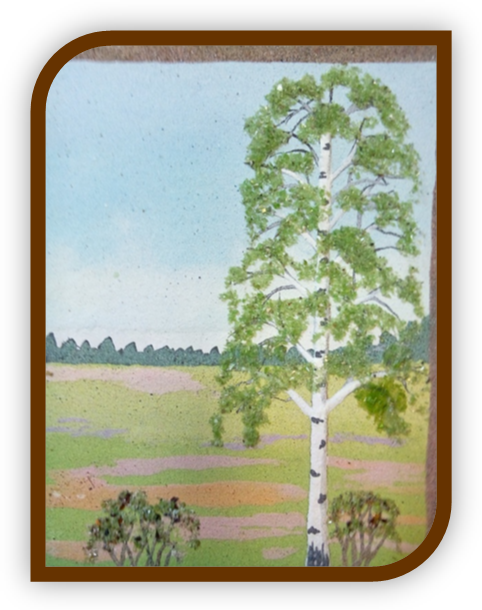 Цель: обучить художественной росписи по технике коллаж;  раскрывать способности, творческий потенциал; развивать чувство прекрасного,  формировать художественный вкус. Оборудование:- ДВП;- клей ПВА;-художественные  кисточки для клея;- цветные порошки (глинозем);- медицинские груши для очистки отхода порошка;- Измельченные камни (хромдиопсид, пироп, стеклярусы).Слово «коллаж» заимствовано от французского слова collage – приклеивание, наклейка. Это техника и вид изобразительного искусства, заключающийся в наклеивании на какую-либо основу материалов. С другой стороны, коллаж – это способ проявления себя. Берешь, казалось бы, простые вещи и создаешь прекрасное, то, что засверкает перед тобой разными красками. И мир вокруг тебя действительно меняется.Человек, занимающийся коллажем, начинает смотреть на обыденные, привычные вещи по-особенному. Один человек, проходя мимо лужи, видит в ней грязь, а другой - отражающееся в ней солнце. Коллаж позволяет увидеть в маленьком цветке нашу Землю, а в ракушке - Вселенную. Посмотрите, что создают лицеисты - ваши сверстники, занимающиеся на спецкурсе «Художественная роспись по технике коллаж»:На этом занятии вы выступите в роли Творца – вы создадите картину, в центре которого - береза, символ чистоты, нежности у народов нашей страны. Коллаж позволит вам создать такую березу, у которой, кажется,  на солнышке от дуновения ветерка блестят листочки. От вас требуется чуточку терпения, аккуратности и, главное,  вдохновения – вы ведь учитесь быть творцом!Технологическая карта изготовления картины «Летний пейзаж»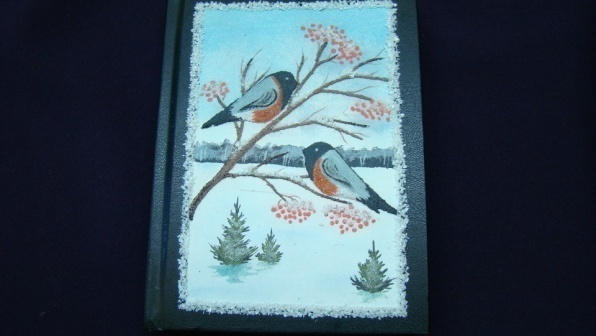 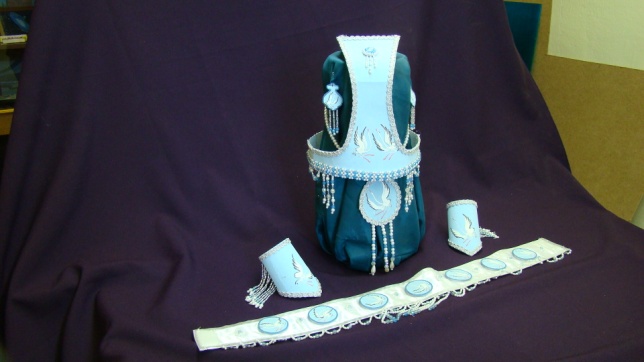 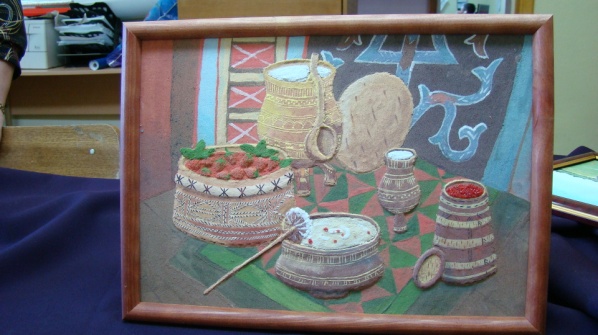 Обложка ежедневникаУкрашенияНатюрморт№Название операцииОписание операцииЭскизОборудование1подготовка цветного порошка (глинозем)в глинозем наливаем немного воды для консистенции густой каши и наносим краской гуаши для окраски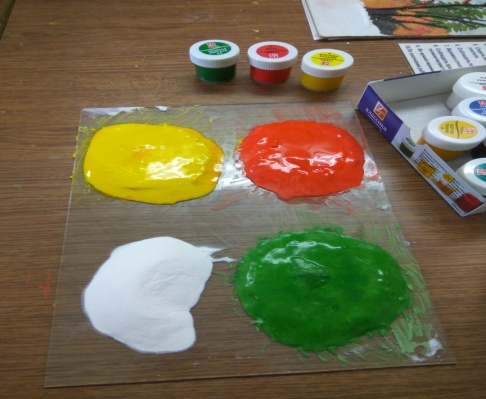 глинозем. вода, краска гуашь, лопаточка, стекло2На листе альбома  рисуем эскиз нашей картиныКонтурный рисунок. Помните  о трех основных планах: переднем (ближнем), среднем и заднем (дальнем).Альбом, карандаш, резинка, худ. кисточки, акварель.3Подготовка основы для выполнения композиции в три слоя1.Берем кусок ДВП 15х10. 2. Наносим клей ПВА.3. Наносим порошок (глинозем) в три слоя.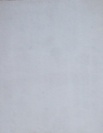 ДВП 15х10,клей ПВА, худ.кисточка, мед.груша, порошок (глинозем)4Нанесение заднего плана композиции  в два слоя 1. Начинаем рисовать задний план (2 части картины: небо и земля)2. На нижней части наносим клей ПВА, берем зеленый порошок и сыплем два слоя, начиная снизу.3. Делаем то же самое (только с синим порошком) в верхней части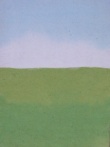 клей ПВА, худ.кисточка, мед.груша, цв.порошок (глинозем)з5Нанесения среднего плана композиции в три слоя1. Рисуем контур леса, наносим клей (требуется аккуратность!), затем темно-зеленый порошок в 3 слоя.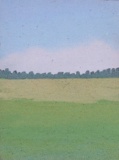 клей ПВА, худ.кисточка, мед.груша, цв.порошок (глинозем)6Нанесения переднего плана композиции в четыре слоя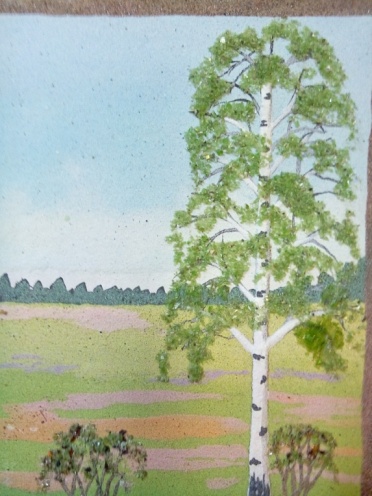 Внимательно посмотрите на картину и нарисуйте цветущий луг.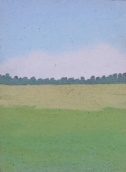 клей ПВА, худ.кисточка, мед.груша, цв.порошок (глинозем)7Ствол  березы1) Нарисуйте ствол березы карандашом, нанесите клей.2) Для придания объема стволу возьмите кирпичный порошок и сыпьте на клей. И так еще 2 раза наносим клей и сыплем порошок.3) Работаем над веточками березы.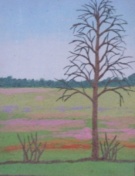 клей ПВА, худ.кисточка, мед.груша, кирпичный порошок 8Листья березыНа веточки березы смазываем клей и наносим  измельченные камушки. И береза обрела листья. 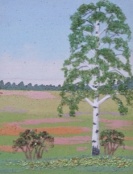 клей ПВА, худ.кисточка, мед.груша, измельченные камни (хромдиопсид.пироп. цв.стеклярусы)9Готовая работаИ вот у нас получилась картина, которая поднимет у вас настроение, зимой будет напоминать о долгожданном лете.Рамочка